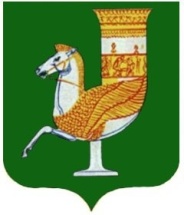 П  О  С  Т  А  Н  О  В  Л  Е  Н  И  Е   АДМИНИСТРАЦИИ   МУНИЦИПАЛЬНОГО  ОБРАЗОВАНИЯ «КРАСНОГВАРДЕЙСКИЙ  РАЙОН»От 28.03.2023г. № 215с. КрасногвардейскоеО внесении изменений в постановление администрации МО «Красногвардейский район» от 21.06.2017 г. № 375 «Об определении видов обязательных работ, выполняемых осужденными, и объектов, на которых отбываются указанные работы»В связи с изменениями наименований некоторых организаций, руководствуясь Уставом МО «Красногвардейский район»ПОСТАНОВЛЯЮ:1. Внести следующие изменения в постановление администрации МО «Красногвардейский район» от 21.06.2017 г. № 375 «Об определении видов обязательных работ, выполняемых осужденными, и объектов, на которых отбываются указанные работы»:	1.1. Подпункт 12 пункта 2 изложить в следующей редакции:«12. муниципальное унитарное предприятие «Хатукай» (по согласованию);».1.2.  Подпункт 16 пункта 2 изложить в следующей редакции:«16. государственное бюджетное учреждение Республики Адыгея «Адамийский дом-интернат» (по согласованию).».2. Опубликовать настоящее постановление в районной газете «Дружба» и разместить на официальном сайте органов местного самоуправления МО «Красногвардейский район» в сети «Интернет».3. Контроль за исполнением данного постановления возложить на общий отдел  администрации  МО «Красногвардейский район».4. Настоящее постановление вступает в силу с момента его опубликования.Глава МО «Красногвардейский район»                                                 Т.И. Губжоков 